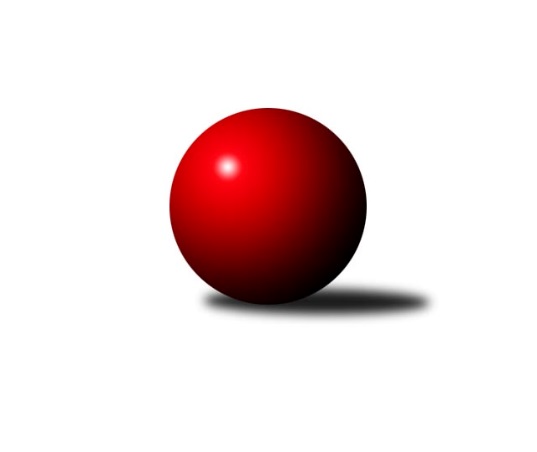 Č.11Ročník 2023/2024	6.6.2024 Jihomoravský KP2 jih 2023/2024Statistika 11. kolaTabulka družstev:		družstvo	záp	výh	rem	proh	skore	sety	průměr	body	plné	dorážka	chyby	1.	KK Vyškov D	10	9	0	1	51.0 : 9.0 	(53.0 : 27.0)	1700	18	1188	512	30.8	2.	SK Baník Ratíškovice C	10	8	0	2	43.0 : 17.0 	(49.0 : 31.0)	1717	16	1193	524	30.9	3.	SK Podlužan Prušánky D	10	7	0	3	40.0 : 20.0 	(53.0 : 27.0)	1682	14	1166	515	28.5	4.	TJ Sokol Vracov C	10	7	0	3	36.0 : 24.0 	(39.0 : 41.0)	1680	14	1170	510	33.7	5.	SK STAK Domanín	10	6	0	4	32.0 : 28.0 	(43.0 : 37.0)	1625	12	1152	473	38.7	6.	KK Vyškov E	10	5	0	5	31.0 : 29.0 	(43.5 : 36.5)	1650	10	1166	484	37.8	7.	TJ Jiskra Kyjov B	10	4	0	6	24.0 : 36.0 	(36.0 : 44.0)	1575	8	1126	449	43.3	8.	SK Baník Ratíškovice D	10	3	0	7	23.0 : 37.0 	(40.0 : 40.0)	1640	6	1169	471	43.5	9.	TJ Sokol Šanov D	10	3	0	7	20.0 : 40.0 	(31.0 : 49.0)	1559	6	1102	457	42.8	10.	SK Baník Ratíškovice E	10	2	0	8	16.0 : 44.0 	(31.0 : 49.0)	1527	4	1095	432	45.8	11.	TJ Sokol Mistřín D	10	1	0	9	14.0 : 46.0 	(21.5 : 58.5)	1609	2	1154	455	48.5Tabulka doma:		družstvo	záp	výh	rem	proh	skore	sety	průměr	body	maximum	minimum	1.	SK Podlužan Prušánky D	5	5	0	0	26.0 : 4.0 	(30.0 : 10.0)	1841	10	1884	1758	2.	SK Baník Ratíškovice C	5	5	0	0	26.0 : 4.0 	(29.0 : 11.0)	1684	10	1746	1641	3.	KK Vyškov D	5	5	0	0	26.0 : 4.0 	(27.5 : 12.5)	1749	10	1764	1728	4.	TJ Sokol Vracov C	5	4	0	1	21.0 : 9.0 	(24.0 : 16.0)	1727	8	1787	1674	5.	SK STAK Domanín	5	4	0	1	20.0 : 10.0 	(25.0 : 15.0)	1572	8	1616	1478	6.	KK Vyškov E	5	3	0	2	17.0 : 13.0 	(21.5 : 18.5)	1705	6	1783	1659	7.	TJ Sokol Šanov D	5	3	0	2	16.0 : 14.0 	(22.0 : 18.0)	1683	6	1723	1645	8.	TJ Jiskra Kyjov B	5	3	0	2	16.0 : 14.0 	(20.5 : 19.5)	1548	6	1581	1473	9.	SK Baník Ratíškovice D	5	2	0	3	13.0 : 17.0 	(22.0 : 18.0)	1644	4	1720	1583	10.	SK Baník Ratíškovice E	5	2	0	3	11.0 : 19.0 	(16.5 : 23.5)	1556	4	1614	1504	11.	TJ Sokol Mistřín D	5	0	0	5	5.0 : 25.0 	(9.5 : 30.5)	1562	0	1614	1507Tabulka venku:		družstvo	záp	výh	rem	proh	skore	sety	průměr	body	maximum	minimum	1.	KK Vyškov D	5	4	0	1	25.0 : 5.0 	(25.5 : 14.5)	1690	8	1829	1534	2.	SK Baník Ratíškovice C	5	3	0	2	17.0 : 13.0 	(20.0 : 20.0)	1721	6	1769	1683	3.	TJ Sokol Vracov C	5	3	0	2	15.0 : 15.0 	(15.0 : 25.0)	1669	6	1711	1584	4.	SK Podlužan Prušánky D	5	2	0	3	14.0 : 16.0 	(23.0 : 17.0)	1650	4	1704	1553	5.	KK Vyškov E	5	2	0	3	14.0 : 16.0 	(22.0 : 18.0)	1643	4	1673	1565	6.	SK STAK Domanín	5	2	0	3	12.0 : 18.0 	(18.0 : 22.0)	1639	4	1730	1527	7.	SK Baník Ratíškovice D	5	1	0	4	10.0 : 20.0 	(18.0 : 22.0)	1636	2	1763	1480	8.	TJ Sokol Mistřín D	5	1	0	4	9.0 : 21.0 	(12.0 : 28.0)	1621	2	1680	1510	9.	TJ Jiskra Kyjov B	5	1	0	4	8.0 : 22.0 	(15.5 : 24.5)	1580	2	1689	1510	10.	SK Baník Ratíškovice E	5	0	0	5	5.0 : 25.0 	(14.5 : 25.5)	1530	0	1594	1474	11.	TJ Sokol Šanov D	5	0	0	5	4.0 : 26.0 	(9.0 : 31.0)	1528	0	1707	1402Tabulka podzimní části:		družstvo	záp	výh	rem	proh	skore	sety	průměr	body	doma	venku	1.	KK Vyškov D	10	9	0	1	51.0 : 9.0 	(53.0 : 27.0)	1700	18 	5 	0 	0 	4 	0 	1	2.	SK Baník Ratíškovice C	10	8	0	2	43.0 : 17.0 	(49.0 : 31.0)	1717	16 	5 	0 	0 	3 	0 	2	3.	SK Podlužan Prušánky D	10	7	0	3	40.0 : 20.0 	(53.0 : 27.0)	1682	14 	5 	0 	0 	2 	0 	3	4.	TJ Sokol Vracov C	10	7	0	3	36.0 : 24.0 	(39.0 : 41.0)	1680	14 	4 	0 	1 	3 	0 	2	5.	SK STAK Domanín	10	6	0	4	32.0 : 28.0 	(43.0 : 37.0)	1625	12 	4 	0 	1 	2 	0 	3	6.	KK Vyškov E	10	5	0	5	31.0 : 29.0 	(43.5 : 36.5)	1650	10 	3 	0 	2 	2 	0 	3	7.	TJ Jiskra Kyjov B	10	4	0	6	24.0 : 36.0 	(36.0 : 44.0)	1575	8 	3 	0 	2 	1 	0 	4	8.	SK Baník Ratíškovice D	10	3	0	7	23.0 : 37.0 	(40.0 : 40.0)	1640	6 	2 	0 	3 	1 	0 	4	9.	TJ Sokol Šanov D	10	3	0	7	20.0 : 40.0 	(31.0 : 49.0)	1559	6 	3 	0 	2 	0 	0 	5	10.	SK Baník Ratíškovice E	10	2	0	8	16.0 : 44.0 	(31.0 : 49.0)	1527	4 	2 	0 	3 	0 	0 	5	11.	TJ Sokol Mistřín D	10	1	0	9	14.0 : 46.0 	(21.5 : 58.5)	1609	2 	0 	0 	5 	1 	0 	4Tabulka jarní části:		družstvo	záp	výh	rem	proh	skore	sety	průměr	body	doma	venku	1.	SK Baník Ratíškovice D	0	0	0	0	0.0 : 0.0 	(0.0 : 0.0)	0	0 	0 	0 	0 	0 	0 	0 	2.	TJ Sokol Šanov D	0	0	0	0	0.0 : 0.0 	(0.0 : 0.0)	0	0 	0 	0 	0 	0 	0 	0 	3.	SK Podlužan Prušánky D	0	0	0	0	0.0 : 0.0 	(0.0 : 0.0)	0	0 	0 	0 	0 	0 	0 	0 	4.	SK Baník Ratíškovice E	0	0	0	0	0.0 : 0.0 	(0.0 : 0.0)	0	0 	0 	0 	0 	0 	0 	0 	5.	SK STAK Domanín	0	0	0	0	0.0 : 0.0 	(0.0 : 0.0)	0	0 	0 	0 	0 	0 	0 	0 	6.	TJ Sokol Mistřín D	0	0	0	0	0.0 : 0.0 	(0.0 : 0.0)	0	0 	0 	0 	0 	0 	0 	0 	7.	TJ Jiskra Kyjov B	0	0	0	0	0.0 : 0.0 	(0.0 : 0.0)	0	0 	0 	0 	0 	0 	0 	0 	8.	KK Vyškov E	0	0	0	0	0.0 : 0.0 	(0.0 : 0.0)	0	0 	0 	0 	0 	0 	0 	0 	9.	TJ Sokol Vracov C	0	0	0	0	0.0 : 0.0 	(0.0 : 0.0)	0	0 	0 	0 	0 	0 	0 	0 	10.	SK Baník Ratíškovice C	0	0	0	0	0.0 : 0.0 	(0.0 : 0.0)	0	0 	0 	0 	0 	0 	0 	0 	11.	KK Vyškov D	0	0	0	0	0.0 : 0.0 	(0.0 : 0.0)	0	0 	0 	0 	0 	0 	0 	0 Zisk bodů pro družstvo:		jméno hráče	družstvo	body	zápasy	v %	dílčí body	sety	v %	1.	Libor Kuja 	SK Podlužan Prušánky D 	8	/	9	(89%)	16	/	18	(89%)	2.	Jan Donneberger 	KK Vyškov D 	7	/	7	(100%)	11	/	14	(79%)	3.	Zdeněk Hosaja 	SK Podlužan Prušánky D 	7	/	8	(88%)	15	/	16	(94%)	4.	Josef Michálek 	KK Vyškov D 	7	/	8	(88%)	12	/	16	(75%)	5.	Marcel Šebek 	SK Baník Ratíškovice C 	7	/	8	(88%)	12	/	16	(75%)	6.	Jiří Formánek 	KK Vyškov D 	7	/	9	(78%)	13	/	18	(72%)	7.	Martina Nejedlíková 	TJ Sokol Vracov C 	7	/	10	(70%)	12	/	20	(60%)	8.	Ondřej Repík 	TJ Sokol Vracov C 	6	/	8	(75%)	11	/	16	(69%)	9.	Martina Antošová 	SK Baník Ratíškovice C 	6	/	8	(75%)	11	/	16	(69%)	10.	Jan Minaříček 	SK Baník Ratíškovice C 	6	/	10	(60%)	12	/	20	(60%)	11.	Jana Kovářová 	KK Vyškov E 	5	/	5	(100%)	8	/	10	(80%)	12.	Petr Snídal 	KK Vyškov D 	5	/	5	(100%)	7	/	10	(70%)	13.	Jaromír Tomiczek 	KK Vyškov E 	5	/	6	(83%)	11	/	12	(92%)	14.	Pavel Slavík 	SK Baník Ratíškovice D 	5	/	8	(63%)	11	/	16	(69%)	15.	Lubomír Kyselka 	TJ Sokol Mistřín D 	5	/	8	(63%)	9	/	16	(56%)	16.	Jana Mačudová 	SK Baník Ratíškovice C 	5	/	8	(63%)	8	/	16	(50%)	17.	Zbyněk Vašina 	SK STAK Domanín  	5	/	9	(56%)	12	/	18	(67%)	18.	Richard Juřík 	SK STAK Domanín  	5	/	10	(50%)	11	/	20	(55%)	19.	Eva Paulíčková 	TJ Jiskra Kyjov B 	5	/	10	(50%)	11	/	20	(55%)	20.	Jakub Juřík 	SK STAK Domanín  	5	/	10	(50%)	8	/	20	(40%)	21.	Josef Šlahůnek 	SK STAK Domanín  	4	/	7	(57%)	8	/	14	(57%)	22.	Ivan Januška 	TJ Sokol Šanov D 	4	/	7	(57%)	8	/	14	(57%)	23.	Milana Alánová 	KK Vyškov E 	4	/	7	(57%)	7	/	14	(50%)	24.	Radek Břečka 	TJ Sokol Vracov C 	4	/	7	(57%)	6	/	14	(43%)	25.	Tomáš Slížek 	SK Podlužan Prušánky D 	4	/	8	(50%)	7	/	16	(44%)	26.	Jakub Vančík 	TJ Jiskra Kyjov B 	4	/	9	(44%)	7	/	18	(39%)	27.	David Kotásek 	SK Baník Ratíškovice E 	3	/	3	(100%)	4.5	/	6	(75%)	28.	Martin Švrček 	SK Baník Ratíškovice D 	3	/	4	(75%)	7	/	8	(88%)	29.	Filip Benada 	SK Podlužan Prušánky D 	3	/	4	(75%)	4	/	8	(50%)	30.	Radek Šeďa 	SK Podlužan Prušánky D 	3	/	5	(60%)	6	/	10	(60%)	31.	Kristýna Košuličová 	SK Baník Ratíškovice E 	3	/	6	(50%)	7	/	12	(58%)	32.	Běla Omastová 	KK Vyškov E 	3	/	6	(50%)	6	/	12	(50%)	33.	Kryštof Pevný 	KK Vyškov D 	3	/	6	(50%)	5	/	12	(42%)	34.	Martin Kožnar 	TJ Sokol Šanov D 	3	/	6	(50%)	5	/	12	(42%)	35.	Jindřich Burďák 	TJ Jiskra Kyjov B 	3	/	7	(43%)	7	/	14	(50%)	36.	Dušan Urubek 	TJ Sokol Mistřín D 	3	/	7	(43%)	4	/	14	(29%)	37.	Oldřiška Varmužová 	TJ Sokol Šanov D 	3	/	7	(43%)	4	/	14	(29%)	38.	Karolína Mašová 	TJ Jiskra Kyjov B 	3	/	9	(33%)	8	/	18	(44%)	39.	Jakub Mecl 	SK Baník Ratíškovice D 	3	/	9	(33%)	8	/	18	(44%)	40.	Tomáš Koplík st.	SK Baník Ratíškovice C 	2	/	3	(67%)	4	/	6	(67%)	41.	Miroslav Poledník 	KK Vyškov D 	2	/	3	(67%)	3	/	6	(50%)	42.	Lenka Spišiaková 	TJ Sokol Šanov D 	2	/	4	(50%)	4	/	8	(50%)	43.	Karel Mecl 	SK Baník Ratíškovice D 	2	/	4	(50%)	2	/	8	(25%)	44.	Michal Zdražil 	SK Baník Ratíškovice D 	2	/	5	(40%)	5	/	10	(50%)	45.	Kristýna Ševelová 	SK Baník Ratíškovice E 	2	/	6	(33%)	6	/	12	(50%)	46.	František Hél 	TJ Sokol Šanov D 	2	/	6	(33%)	4	/	12	(33%)	47.	Jitka Usnulová 	KK Vyškov E 	2	/	7	(29%)	4	/	14	(29%)	48.	Veronika Presová 	TJ Sokol Vracov C 	2	/	7	(29%)	4	/	14	(29%)	49.	Petr Bařina 	TJ Sokol Mistřín D 	2	/	7	(29%)	3.5	/	14	(25%)	50.	Václav Koplík 	SK Baník Ratíškovice E 	2	/	8	(25%)	6	/	16	(38%)	51.	Kateřina Bařinová 	TJ Sokol Mistřín D 	1	/	1	(100%)	1	/	2	(50%)	52.	Nikola Plášková 	TJ Sokol Vracov C 	1	/	2	(50%)	3	/	4	(75%)	53.	Marek Zaoral 	KK Vyškov E 	1	/	2	(50%)	3	/	4	(75%)	54.	Alexandr Lucký 	SK Baník Ratíškovice E 	1	/	2	(50%)	2	/	4	(50%)	55.	Martin Peringer 	TJ Sokol Vracov C 	1	/	2	(50%)	1	/	4	(25%)	56.	Michal Plášek 	TJ Sokol Vracov C 	1	/	2	(50%)	1	/	4	(25%)	57.	Ludmila Tomiczková 	KK Vyškov E 	1	/	4	(25%)	4.5	/	8	(56%)	58.	Vojtěch Filípek 	SK STAK Domanín  	1	/	4	(25%)	4	/	8	(50%)	59.	Michal Ambrozek 	TJ Jiskra Kyjov B 	1	/	4	(25%)	3	/	8	(38%)	60.	Marie Kobylková 	SK Baník Ratíškovice E 	1	/	4	(25%)	1	/	8	(13%)	61.	Antonín Pihar 	SK Podlužan Prušánky D 	0	/	1	(0%)	1	/	2	(50%)	62.	Martin Ďurko 	TJ Sokol Šanov D 	0	/	1	(0%)	0	/	2	(0%)	63.	Tomáš Pokoj 	SK Baník Ratíškovice E 	0	/	1	(0%)	0	/	2	(0%)	64.	Jiří Mika 	TJ Sokol Šanov D 	0	/	2	(0%)	1	/	4	(25%)	65.	Ludvík Vašulka 	TJ Sokol Mistřín D 	0	/	2	(0%)	0	/	4	(0%)	66.	Ilona Lužová 	TJ Sokol Mistřín D 	0	/	3	(0%)	1	/	6	(17%)	67.	Zdeněk Adamík 	TJ Sokol Mistřín D 	0	/	3	(0%)	1	/	6	(17%)	68.	Jiří Alán 	KK Vyškov E 	0	/	3	(0%)	0	/	6	(0%)	69.	Jan Klimentík 	TJ Sokol Šanov D 	0	/	5	(0%)	3	/	10	(30%)	70.	Michal Kos 	TJ Sokol Mistřín D 	0	/	5	(0%)	1	/	10	(10%)	71.	Filip Schreiber 	SK Baník Ratíškovice D 	0	/	6	(0%)	4	/	12	(33%)	72.	Antonín Zýbal 	SK Baník Ratíškovice E 	0	/	9	(0%)	3.5	/	18	(19%)Průměry na kuželnách:		kuželna	průměr	plné	dorážka	chyby	výkon na hráče	1.	Prušánky, 1-4	1770	1236	534	34.8	(442.7)	2.	TJ Sokol Vracov, 1-6	1695	1184	511	36.4	(424.0)	3.	KK Vyškov, 1-4	1691	1180	510	36.4	(422.8)	4.	Šanov, 1-4	1681	1193	488	40.1	(420.4)	5.	TJ Sokol Mistřín, 1-4	1617	1151	466	43.6	(404.5)	6.	Ratíškovice, 1-4	1613	1145	468	41.0	(403.4)	7.	Domanín, 1-2	1540	1088	451	33.7	(385.1)	8.	Kyjov, 1-2	1533	1097	435	39.8	(383.3)Nejlepší výkony na kuželnách:Prušánky, 1-4SK Podlužan Prušánky D	1884	7. kolo	Tomáš Slížek 	SK Podlužan Prušánky D	518	11. koloSK Podlužan Prušánky D	1882	9. kolo	Tomáš Slížek 	SK Podlužan Prušánky D	488	9. koloSK Podlužan Prušánky D	1871	11. kolo	Libor Kuja 	SK Podlužan Prušánky D	485	9. koloKK Vyškov D	1829	9. kolo	Jiří Formánek 	KK Vyškov D	484	9. koloSK Podlužan Prušánky D	1810	4. kolo	Zdeněk Hosaja 	SK Podlužan Prušánky D	479	7. koloSK Baník Ratíškovice D	1763	7. kolo	Pavel Slavík 	SK Baník Ratíškovice D	478	7. koloSK Podlužan Prušánky D	1758	1. kolo	Libor Kuja 	SK Podlužan Prušánky D	474	7. koloTJ Sokol Šanov D	1707	11. kolo	Zdeněk Hosaja 	SK Podlužan Prušánky D	473	4. koloTJ Sokol Mistřín D	1680	4. kolo	Radek Šeďa 	SK Podlužan Prušánky D	473	7. koloSK Baník Ratíškovice E	1525	1. kolo	Lubomír Kyselka 	TJ Sokol Mistřín D	473	4. koloTJ Sokol Vracov, 1-6TJ Sokol Vracov C	1787	7. kolo	Martina Nejedlíková 	TJ Sokol Vracov C	487	7. koloTJ Sokol Vracov C	1772	2. kolo	Ondřej Repík 	TJ Sokol Vracov C	483	10. koloSK Baník Ratíškovice C	1769	7. kolo	Ondřej Repík 	TJ Sokol Vracov C	478	2. koloTJ Sokol Vracov C	1714	4. kolo	Ondřej Repík 	TJ Sokol Vracov C	472	7. koloSK Podlužan Prušánky D	1704	10. kolo	Martin Peringer 	TJ Sokol Vracov C	466	8. koloTJ Sokol Vracov C	1689	10. kolo	Jan Minaříček 	SK Baník Ratíškovice C	456	7. koloTJ Jiskra Kyjov B	1689	2. kolo	Radek Břečka 	TJ Sokol Vracov C	455	2. koloTJ Sokol Vracov C	1674	8. kolo	Martina Nejedlíková 	TJ Sokol Vracov C	454	8. koloSK Baník Ratíškovice E	1594	8. kolo	Martina Nejedlíková 	TJ Sokol Vracov C	452	4. koloSK STAK Domanín 	1566	4. kolo	Richard Juřík 	SK STAK Domanín 	451	4. koloKK Vyškov, 1-4KK Vyškov E	1783	2. kolo	Jaromír Tomiczek 	KK Vyškov E	479	7. koloKK Vyškov D	1764	3. kolo	Petr Snídal 	KK Vyškov D	478	5. koloKK Vyškov D	1753	6. kolo	Pavel Slavík 	SK Baník Ratíškovice D	472	10. koloKK Vyškov D	1750	10. kolo	Milana Alánová 	KK Vyškov E	471	11. koloKK Vyškov D	1749	5. kolo	Jana Kovářová 	KK Vyškov E	468	2. koloSK Baník Ratíškovice C	1744	9. kolo	Jiří Formánek 	KK Vyškov D	468	6. koloKK Vyškov D	1728	8. kolo	Martina Antošová 	SK Baník Ratíškovice C	465	9. koloKK Vyškov E	1706	11. kolo	Josef Michálek 	KK Vyškov D	464	3. koloSK Baník Ratíškovice D	1703	10. kolo	Milana Alánová 	KK Vyškov E	460	9. koloSK STAK Domanín 	1702	7. kolo	Jitka Usnulová 	KK Vyškov E	460	2. koloŠanov, 1-4KK Vyškov D	1771	4. kolo	Jiří Formánek 	KK Vyškov D	467	4. koloTJ Sokol Šanov D	1723	8. kolo	Oldřiška Varmužová 	TJ Sokol Šanov D	464	10. koloTJ Sokol Šanov D	1696	10. kolo	Jan Donneberger 	KK Vyškov D	463	4. koloTJ Sokol Vracov C	1695	6. kolo	Ondřej Repík 	TJ Sokol Vracov C	458	6. koloTJ Sokol Šanov D	1682	6. kolo	Oldřiška Varmužová 	TJ Sokol Šanov D	455	8. koloKK Vyškov E	1671	8. kolo	Martin Kožnar 	TJ Sokol Šanov D	451	6. koloTJ Sokol Šanov D	1667	4. kolo	Ivan Januška 	TJ Sokol Šanov D	444	4. koloTJ Sokol Mistřín D	1649	10. kolo	Ivan Januška 	TJ Sokol Šanov D	444	8. koloTJ Sokol Šanov D	1645	2. kolo	Radek Břečka 	TJ Sokol Vracov C	439	6. koloSK Baník Ratíškovice D	1617	2. kolo	Jaromír Tomiczek 	KK Vyškov E	439	8. koloTJ Sokol Mistřín, 1-4SK STAK Domanín 	1730	9. kolo	Martina Nejedlíková 	TJ Sokol Vracov C	495	1. koloTJ Sokol Vracov C	1711	1. kolo	Richard Juřík 	SK STAK Domanín 	469	9. koloSK Baník Ratíškovice C	1696	11. kolo	Jaromír Tomiczek 	KK Vyškov E	451	3. koloKK Vyškov E	1661	3. kolo	Dušan Urubek 	TJ Sokol Mistřín D	445	9. koloTJ Sokol Mistřín D	1614	11. kolo	Eva Paulíčková 	TJ Jiskra Kyjov B	442	7. koloTJ Sokol Mistřín D	1606	9. kolo	Zbyněk Vašina 	SK STAK Domanín 	440	9. koloTJ Jiskra Kyjov B	1572	7. kolo	Veronika Presová 	TJ Sokol Vracov C	436	1. koloTJ Sokol Mistřín D	1572	1. kolo	Dušan Urubek 	TJ Sokol Mistřín D	436	11. koloTJ Sokol Mistřín D	1509	3. kolo	Jan Minaříček 	SK Baník Ratíškovice C	434	11. koloTJ Sokol Mistřín D	1507	7. kolo	Lubomír Kyselka 	TJ Sokol Mistřín D	429	11. koloRatíškovice, 1-4SK Baník Ratíškovice C	1746	8. kolo	Jan Minaříček 	SK Baník Ratíškovice C	473	2. koloKK Vyškov D	1739	7. kolo	Martina Nejedlíková 	TJ Sokol Vracov C	463	3. koloSK Baník Ratíškovice D	1720	11. kolo	Pavel Slavík 	SK Baník Ratíškovice D	460	11. koloSK Baník Ratíškovice C	1705	1. kolo	Jiří Formánek 	KK Vyškov D	459	7. koloSK Baník Ratíškovice C	1699	10. kolo	Michal Zdražil 	SK Baník Ratíškovice D	451	11. koloSK Baník Ratíškovice C	1679	6. kolo	Dušan Urubek 	TJ Sokol Mistřín D	449	6. koloTJ Sokol Vracov C	1662	3. kolo	Jana Mačudová 	SK Baník Ratíškovice C	444	8. koloSK Baník Ratíškovice D	1658	5. kolo	Kryštof Pevný 	KK Vyškov D	443	7. koloSK Baník Ratíškovice C	1656	5. kolo	Kristýna Ševelová 	SK Baník Ratíškovice E	440	7. koloTJ Sokol Mistřín D	1647	6. kolo	Jan Minaříček 	SK Baník Ratíškovice C	439	1. koloDomanín, 1-2SK STAK Domanín 	1616	8. kolo	Richard Juřík 	SK STAK Domanín 	433	3. koloSK STAK Domanín 	1602	3. kolo	Zbyněk Vašina 	SK STAK Domanín 	425	8. koloSK STAK Domanín 	1599	6. kolo	Josef Šlahůnek 	SK STAK Domanín 	422	6. koloSK STAK Domanín 	1566	5. kolo	Richard Juřík 	SK STAK Domanín 	417	6. koloSK Podlužan Prušánky D	1553	6. kolo	Jan Donneberger 	KK Vyškov D	417	1. koloKK Vyškov D	1534	1. kolo	Zbyněk Vašina 	SK STAK Domanín 	414	5. koloTJ Jiskra Kyjov B	1510	8. kolo	Jindřich Burďák 	TJ Jiskra Kyjov B	410	8. koloSK Baník Ratíškovice E	1486	5. kolo	Zdeněk Hosaja 	SK Podlužan Prušánky D	409	6. koloSK STAK Domanín 	1478	1. kolo	Jakub Juřík 	SK STAK Domanín 	404	5. koloTJ Sokol Šanov D	1461	3. kolo	Jakub Juřík 	SK STAK Domanín 	403	3. koloKyjov, 1-2SK Podlužan Prušánky D	1657	5. kolo	Libor Kuja 	SK Podlužan Prušánky D	427	5. koloTJ Jiskra Kyjov B	1581	1. kolo	Jakub Vančík 	TJ Jiskra Kyjov B	419	9. koloTJ Jiskra Kyjov B	1580	5. kolo	Antonín Pihar 	SK Podlužan Prušánky D	418	5. koloKK Vyškov D	1576	11. kolo	Petr Snídal 	KK Vyškov D	415	11. koloTJ Jiskra Kyjov B	1564	9. kolo	Tomáš Slížek 	SK Podlužan Prušánky D	414	5. koloTJ Jiskra Kyjov B	1543	3. kolo	Jindřich Burďák 	TJ Jiskra Kyjov B	413	5. koloSK Baník Ratíškovice D	1480	9. kolo	David Kotásek 	SK Baník Ratíškovice E	404	3. koloSK Baník Ratíškovice E	1474	3. kolo	Karolína Mašová 	TJ Jiskra Kyjov B	402	5. koloTJ Jiskra Kyjov B	1473	11. kolo	Karolína Mašová 	TJ Jiskra Kyjov B	401	1. koloTJ Sokol Šanov D	1402	1. kolo	Jakub Vančík 	TJ Jiskra Kyjov B	400	1. koloČetnost výsledků:	6.0 : 0.0	8x	5.0 : 1.0	20x	4.0 : 2.0	8x	2.0 : 4.0	4x	1.0 : 5.0	9x	0.0 : 6.0	6x